Моя прабабушка Яковлева Тамара Ивановна –участник Великой Отечественной войны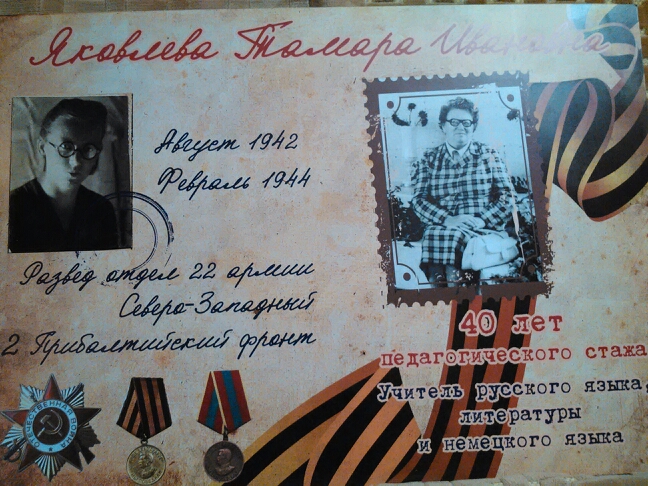 Выполнил Иван Круглов, ученик 3 класса.